PROFUNDIZACIÓN: GEOGRAFÍA, TERRITORIO Y DESAFÍOS MEDIOAMBIENTALESGUÍA DE APRENDIZAJE N° 4elementos y procesos en la construcción del espacio geográfico(Actualización)INSTRUCCIONES GENERALES:Responde lo solicitado en el cuaderno personal de la asignatura CON LÁPIZ DE PASTA Y LETRA LEGIBLE, solo las respuestas, respetando la enumeración de esta guía. También se pueden redactar las respuestas en algún procesador de textos (como MS Word).Mantén el orden, limpieza y ortografía en el trabajo.Una vez finalizado el desarrollo de la guía, envía las respuestas al mail del profesor que aparece a continuación. Si se escribió en el cuaderno, se envían las fotografías de las respuestas. Si se escribió en el procesador de textos, se envía el archivo. Importante: En el asunto del correo, indicar nombre y curso.Una vez recepcionado y probado que el archivo no está dañado, el profesor acusará recibo del mismo, siendo su comprobante de entrega. Es responsabilidad del estudiante el correcto ingreso de la dirección electrónica y la carga del archivo.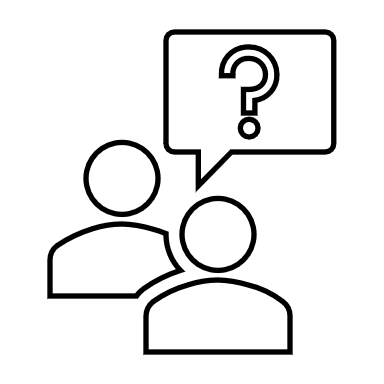 IMPORTANTE:En caso de consultas, escribir al mail del profesor: andres.osorio@maxsalas.cl , o al teléfono (WhatsApp): +56 9 9831 8084.ACTIVIDAD:elementos y procesos en la construcción del espacio geográficoPlanteando un problema para investigarA partir de un fenómeno espacial que identifican en su entorno local, por ejemplo, conjuntos residenciales, actividades económicas o comerciales, prestaciones de servicios públicos y privados, transporte, entre otros, el estudiante realizará un informe respondiente a la siguiente pregunta problematizadora:Imágenes antiguas de la ciudad o comuna donde se localiza el fenómeno a estudiar se pueden encontrar en los links que siguen a continuación. Además, en ellos, pueden encontrar ejemplos para abordar la pregunta problematizadora:‐ http://www.memoriachilena.cl/602/w3‐article‐3279.html#imagenes - http://chilenostalgico.cl/Para esta modalidad virtual o a distancia, se realizará esta actividad de forma gradual, pero siempre informando del avance que se vaya realizando. Para ello, se dispone de metas semanales, según cronograma entregado por la Unidad Técnica del Establecimiento, y quedaría como sigue:EN SÍNTESIS:A partir de la pregunta problematizadora inicial, deberá seleccionar un fenómeno problematizador que afecte en su entorno.Investigar dicho fenómeno a través de distintas fuentes de información, incluyendo entrevistas a actores sociales (en la medida de sus posibilidades dadas las indicaciones de la autoridad sanitaria).Confeccionar un croquis (mapa) que dé cuenta de la ubicación espacial del fenómeno estudiado.Redactar un informe, manteniendo la estructura básica del mismo: inicio, desarrollo y conclusiones.Para las conclusiones, deberá presentar, al menos 3 y desarrollarlos como tales.Debe incorporar citas bibliográficas y/o textuales, según normas APA (revisar documento de apoyo).Incorporar en la redacción del informe los temas revisados en apuntes anteriores.Mantener contacto con el profesor para orientar el trabajo investigativo.Tras la finalización del ensayo que dé cuenta de la investigación realizada, deberá responder las preguntas orientadoras de la reflexión final.ORIENTACIONES DE FORMATOEn caso de que el estudiante realice el informe en procesador de texto (como MS Word u otro similar)Deberá redactar el informe siguiendo el formato establecido:hoja tamaño carta (21,59 cm. x 27,94 cm.),margen normal (por defecto),tipografía Calibri o Verdana,tamaño 11,interlineado sencillo (1,25 ptos.),alineación justificada,título ennegrecido, en mayúsculas y alineación centrada,subtítulos ennegrecidos y alineación a la izquierda.Mantener el orden, limpieza y ortografía en el trabajo.En caso de que el estudiante realice el informe escrito a manoDeberá redactar el informe siguiendo las siguientes indicaciones:Hoja tamaño cuaderno universitario.Letra imprenta, respetando mayúsculas y minúsculas. LEGIBLE.Color de lápiz azul o negro.Márgenes de 3 cuadros a cada lado (izquierda y derecha)Título en mayúsculas y centrado, con subrayado doble color rojo.Subtítulos en mayúsculas y alineado a la izquierda, con subrayado simple color rojo.Mantener el orden, limpieza y ortografía en el trabajo.CRITERIOS DE EVALUACIÓNINDICACIONES SEGUNDA PARTEInformando sobre lo investigadoPara finalizar, construye un breve informe que contenga los siguientes pasos:‐ En un plano o croquis, ubicar la actividad o fenómeno estudiado.‐ Para la elaboración del plano o croquis, utilizar Google Maps, editando en:https://support.google.com/maps/answer/3045850?co=GENIE.Platform%3DDesktop&hl=es‐ Describir las características de la actividad/fenómeno estudiado, guiados por las preguntas.‐ Seleccionar imágenes que den cuenta de las manifestaciones espaciales de los procesos estudiados.‐ Explicar la relevancia de la actividad/fenómeno estudiado, en función de su localización, características y antigüedad.‐ Reconocer las dinámicas sociales, políticas, económicas o culturales que promueven estos cambios.‐ Reconocer las causas y su impacto espacial de las múltiples dinámicas que promueven los cambios observados. (Por ejemplo, debido a la construcción de la carretera se interrumpió la vida del barrio, la inseguridad ha provocado que las personas no vayan al parque de la comuna, los bajos ingresos de la población jubilada no permiten que puedan evitar el deterioro de sus viviendas etc.).‐ Responder el problema: ¿El espacio geográfico modifica el comportamiento de las personas o las personas modifican el espacio a lo largo del tiempo?¿El espacio geográfico modifica el comportamiento de las personas o las personas modifican el espacio geográfico a lo largo del tiempo?SemanaFechaActividad a desarrollarMaterial para enviar818 de mayo de 2020Selección de situación problematizadora para investigar.Elaboración de entrevista, según el foco de la investigación.Diseño de entrevista a actores sociales.925 de mayo al 15 de junio de 2020Presentación de entrevistas y aplicación de las mismas.Envío de bosquejo de investigación (estructura, primeros indicios de lo investigado)Bosquejo de investigación (estructura, primeros indicios de investigación, síntesis de entrevistas, entre otros)24 de junio de 2020Finalización de la investigación.Desarrollo de la reflexión final.Informe de investigación terminado.Reflexión final.Etapa/Criterio321ASPECTOS FORMALES Y RESPONSABILIDADES ACADÉMICAS- Respeta los aspectos formales del informe (formato)- Mantiene orden, limpieza y ortografía durante todo el proceso de elaboración del informe.- Demuestra una actitud responsable frente al trabajo propuesto.- Cumple con los plazos sugeridos por el docente.- Mantiene contacto con el profesor en caso de presentar dudas o dificultades durante el desarrollo del trabajo.SELECCIÓN DE FENÓMENO PROBLEMATIZADOR- Selecciona claramente el fenómeno problematizador.- Fundamente su elección.RECOPILACIÓN DE INFORMACIÓN- Selecciona fuentes diversas de información (informes, publicaciones, mapas, fotografías, dibujos, información estadística, entre otros).- Incorpora entrevistas como fuente de información.- Presenta diseño de entrevista a profesor.REDACCIÓN Y PRESENTACIÓN DEL INFORME- El informe mantiene la estructura básica: introducción, desarrollo, conclusiones.- Presenta de forma clara el fenómeno investigado.- Desarrolla la investigación según las preguntas e indicaciones orientadoras.- Plantea conclusiones consistentes con lo investigado.- Incorpora las fuentes de información en la redacción del informe, a través de citas bibliográficas y/o textuales.- Utiliza las normas APA para el uso de las citas bibliográficas y/o textuales, cuando corresponda.- Incluye el croquis o mapa del área abordada.REFLEXIÓN FINAL- Responde las preguntas que orientan la reflexión.- Reconoce sus errores y aportes al estudio de la Geografía.